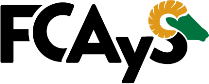 Universidad Autónoma de Baja California Facultad de Ciencias Administrativas y Sociales Formato de Tutoría 2023-1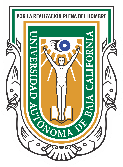 3er. Semestre Licenciatura en Administración de empresas Semi escolarizadoGrupo 733 Matrícula:	 Nombre: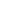 Fecha:	/	/2023-1Modalidad:	Escolarizado:	 Correo institucional:Sabatino:  	 	@uabc.edu.mxCel.	Grupo actual:  	Instrucciones: coloca una “X” en las materias a solicitar al tutor*Solo en caso de no haber aprobado alguna materia en semestres anterioresPÁGINAS QUE DEBES ATENDER COMO REQUISITO DE REINSCRIPCIÓN:Selección de Carrera y Encuesta de Seguimiento: http://reinscripciones.uabc.mx/REINSCRIPCIONES: Para reinscribirte: http://reinscripciones.uabc.mxPÁGINA PARA PAGOS: Obtención de recibo y periodo de pago: http://pagos.uabc.mx/ClaveMATERIAS OBLIGATORIAS(X)(X)40302Derecho laboral40307Diseño organizacional38984Fundamentos de metodología de la investigación38987Matemáticas financieras40303Métodos cuantitativos40306Proceso administrativo40304Sistemas de información para la toma de decisionesClaveMATERIAS OPTATIVAS(X)(X)40338Desarrollo sustentable (impartida en grupos 231, 232 y 733)ClaveMATERIAS REPROBADA *OportunidadOportunidadClaveMATERIAS REPROBADA *2da3ra